      Patient Family Advisor Application Form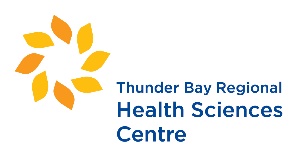 ALL INFORMATION IS CONFIDENTIAL					Please printHave you previously worked for TBRHSC?       ❑ Yes      ❑ NoLast Name: _______________________________	   First Name: _________________________________Address: 	 City: 	 Postal Code:_________ Contact Numbers: Home:                                        Work:                                          Cell:	 Email: 	 May we communicate with you using email?   ❑ Yes     ❑ No Date of Birth	How did you hear about the Patient Family Advisor program? 	 _______________________________________________________________________________________Why are you interested in volunteering your time as a Patient Family Advisor?_____________________________________________________________________________________________________________________________________________________________________________________________________________________________________________________________________Describe any skills; experience or training that you feel is an asset to becoming a Patient Family Advisor.____________________________________________________________________________________________________________________________________________________________________________________________________________________________________________________________________I am a:  ❑ Patient    ❑ Family member of a patient    ❑ Essential Care Partner/Care Partner    ❑ Friend of a patientWhat services have you or your family members used? (Check all that apply)Cancer	 Emergency	 Intensive CareRenal	 Medical	 SurgicalPaediatrics	 Neurology	 Mental HealthMaternal Newborn	 Neonatal Intensive Care	 Ambulatory CareSurgical Day Care                        Other	 
I am most interested in working in: ____________________________________________________________________________________________________________________________________________________Continue on Reverse Side 1Please indicate when you would be available for meetings:         Afternoon          Evening    Do you have any physical limitations or special needs we should know about?	 Yes 	 NoIf yes, please list	 Do you have any dietary preferences or allergies?	 Yes 	    NoIf yes, please list	REFERENCES: Please provide two references that we can contact Name: ______________________________________Telephone: 	 Address: 	  Name: ______________________________________Telephone: 	 Address: 	    IN CASE OF EMERGENCY, the person below may be contacted:Name: 	Telephone: 	 Relationship: 	 Address: 	 City: 	 Postal Code: 	   Have you been convicted of an offence under the Criminal Records Act?        Yes     No   I hereby certify that all information included in this application is true and complete.   Applicant’s Signature: 	 Date: 	 PLEASE RETURN THIS COMPLETED APPLICATION FORM TO:  Shannon Schiffer: Manager – Patient & Family Centred Care, Patient Experience, Engagement & Advocacy Thunder Bay Regional Health Sciences Centre, Room 3020 980 Oliver Road, Thunder Bay ON, P7B 6V4Telephone: 807-684-6345Email: Shannon.schiffer@tbh.net